Put the numbers 1-5 in the cubes of sugar.Help the girl find the sugar.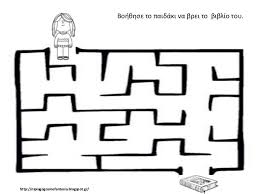 Paint foods that contain sugar. 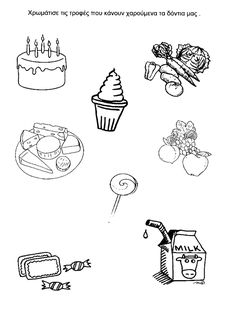 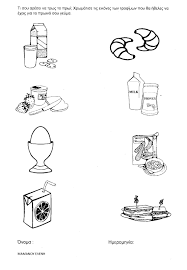 